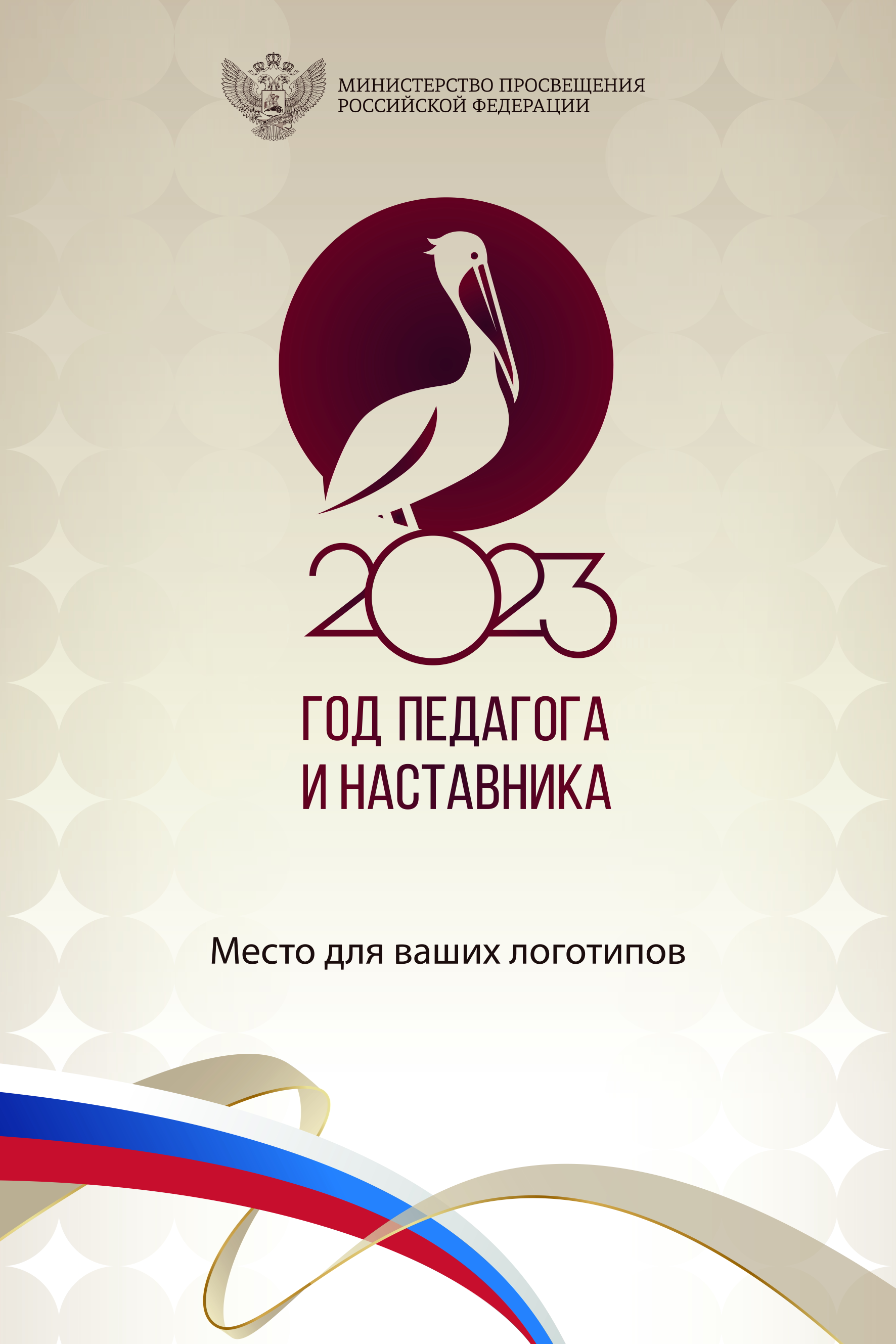 Год педагога и наставника в РоссииУважаемые коллеги!	«В знак высочайшей общественной значимости профессии учителя 2023 год, год 200-летия со дня рождения одного из основателей российской педагогики Константина Дмитриевича Ушинского, будет посвящен в нашей стране педагогам и наставникам, будет Год учителя, Год педагога», – сказал глава государства на встрече с лауреатами и финалистами конкурса «Учитель года России».	27 июня 2022 года Президент России Владимир Путин подписал соответствующий указ. Год педагога и наставника проводится с целью признания особого статуса представителей профессии.ЦЕЛЬ: ПРИЗНАНИЕ ОСОБОГО СТАТУСА ПЕДАГОГИЧЕСКИХ РАБОТНИКОВ, В ТОМ ЧИСЛЕ ОСУЩЕСТВЛЯЮЩИХ НАСТАВНИЧЕСКУЮ ДЕЯТЕЛЬНОСТЬ. (в соответствии с указом Президента Российской Федерации от 27.06.2022 №401 «О проведении в Российской Федерации Года педагога и наставника»)ЗАДАЧИ: • Повышение престижа профессии педагога среди учащихся (включая педагогические классы), абитуриентов, родителей. • Стимулирование работы по специальности среди студентов педагогических направлений и популяризация технических специальностей. • Формирование лидеров мнений и их продвижение среди широкой и профессиональной общественности. •Популяризация наследия великих отечественных педагогов прошлого. • Освещение деятельности государства в развитии педагогической сферы и института наставничества.• Разработка и реализация специальных проектов – дополнительных мер по улучшению условий труда и жизни педагогов и наставников. • Повышение статуса специальных педагогов и учителей-предметников.Педагог и наставникПедагог – это уникальная профессия, вне времени, моды и географии. Являясь одной из древнейших профессий, она остаётся нужной и востребованной по сей день. Как и всё на свете, со временем она претерпевает изменения.Какой он современный педагог? Современный педагог – это человек интересный, понимающий, любящий свой предмет, умеющий использовать новые технологии и находить подход к каждому ученику.Зачем нужен наставник? Наставник – это помощник в учёбе. Обычно он: проводит с ребёнком встречи, направленные на развитие soft skills (навыков тайм-менеджмента, коммуникации, креативного мышления), следит за нагрузкой ребёнка, помогает ему распределять время, консультирует семью о процессе учебы, следит за успеваемостью и говорит об этом с родителями, решает организационные и технические вопросы, мотивирует и подбадривает ребёнка.Учителя и наставники — это основа любого общества. Какие нравственные основы заложит, каким навыкам обучит учитель своего ученика, таким будет ученик. Говоря о великих личностях истории, мы обязательно вспоминаем их наставников: Александра Македонского и Аристотеля, Петра I и Семеона Полоцкого.В настоящее время престиж профессии педагога не высок. Повышение социального престижа профессии, развитие творческого и профессионального потенциала учителей, признание особого статуса педагогических работников, в том числе осуществляющих наставническую деятельность – вот цель объявленного президентом Года педагога и наставника в 2023 году.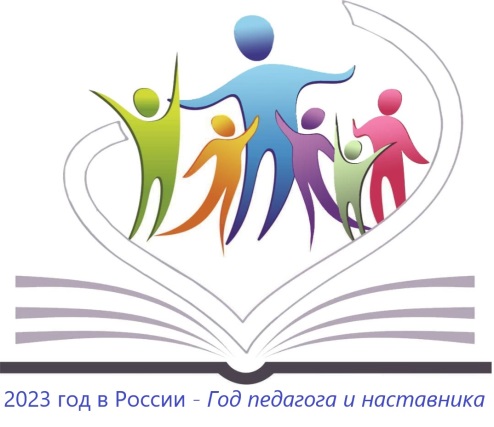 Древняя легендао пеликанеВ птичьем царстве наступили трудные времена. Обессилевшая от безуспешных поисков пищи и голода мать печально опустилась на гнездо, где ее с нетерпением ждали пять сыновей. Голодные птенцы встретили мать громкими криками, тщетно тычась клювами в ее перья и грудь. Птица не чувствовала боли, ее угнетала лишь одна мысль: как добыть пищу для сыновей. Сильными ударами клюва она разорвала себе грудь, и теплые ручейки крови потекли прямо в клювы голодных птенцов. Их жизни были спасены.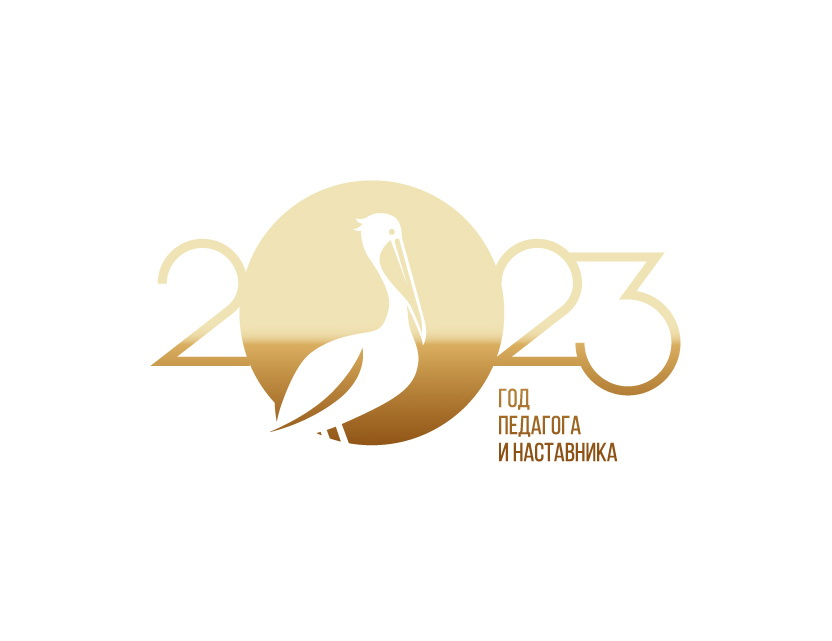  Рекомендованные слоганы  к Году педагога и наставника  «Патриотизм рождается в семье. Воспитывается учителем. Развивается наставником» «Наставник – проводник наших детей на пути во взрослую жизнь» «Педагог и наставник. Путь к новым вершинам» «Связь поколений через традиции и ценности» «Педагогика – первое и высшее из искусств» К.Д. Ушинский «Успешное будущее наших детей – в руках педагогов и наставников» «Учить. Вдохновлять. Развивать»Календарь Года педагога и наставникаГлавная дата Года педагога и наставника – 200-летний юбилей основоположника отечественной педагогической школы Константина Ушинского. Он родился 3 марта (19 февраля по старому стилю) 1823 г. Есть разночтения: многие источники указывают 1824 г. рождения Ушинского. 17 января -  Международный день наставничества21 января - Международный день аспиранта25 января - День студента7 февраля - День российского бизнес-образования19 февраля - День рождения Константина Ушинского1 марта - Всемирный день гражданской обороны (День учителя ОБЖ) 4 марта - Международный день числа «Пи» (День учителя математики)13 марта - 135-летие педагога Антона Макаренко2 мая - Всемирный день астрономии (День учителя астрономии)22 мая - Международный день биологического разнообразия (День учителя биологии)24 мая - День славянской письменности и культуры25 мая - День филолога12 августа - День физкультурника (День учителя физкультуры) (вторая суббота августа)1 сентября - День знаний   8 сентября - Международный день распространения грамотности26 сентября - День европейских языков (День учителя иностранных языков) 27 сентября - День педагога дошкольного образования28 сентября - 105 лет педагогу Василию Сухомлинскому1 октября - Международный день музыки (День учителя музыки)2 октября - День социального педагога5 октября - День учителя19 октября - Всероссийский день лицеиста30 октября - День школьных библиотек (последний понедельник в октябре)30 октября - День матери в РФ (мама – главный наставник!) 17 ноября - Международный день студентов 4 декабря - День информатики(День учителя информатики)14 декабря - День Наума Грамотника – день, когда на Руси начинались занятияИстория детских садов в РоссииЧастное, общественное или казенное воспитательное заведение для детей дошкольного возраста, разновидность дневного приюта. Устраивались как в виде благотворительных, так и в виде доходных учреждений.В России воспитание малолетних долгое время осуществлялось только в частных и церковно-приходских начальных школах и в отдельных благотворительных заведениях. Прообразом детского сада были дневные детские комнаты при Демидовском доме трудолюбия, открытые 15 мая 1837. А. Н. Демидовым по просьбе матерей-работниц. Первоначально здесь получили опеку 6 мальчиков и 11 девочек, через год число детей возросло до 112. Однако педагогические принципы воспитания малолетних в то время еще не были выработаны.
 	Название «Детский сад», укоренившееся в России в последней трети XIX в., пришло из Германии – от «Киндергартена», основанного в 1837 (одновременно с демидовскими детскими комнатами) в Бад-Бланкенбурге в Тюрингии д-ром Ф. В. А. Фребелем – педагогом-новатором, автором системы раннего детского воспитания.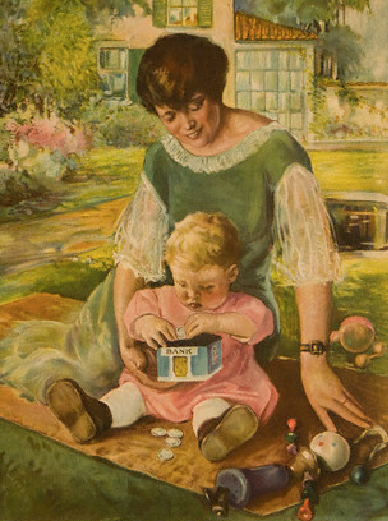 Педагогическая системаФ.ФрёбеляПо мысли Фребеля, назначение детского сада — не только брать под надзор детей дошкольного возраста, но «упражнять их душу, укреплять тело, развивать чувства и пробуждающийся рассудок, знакомить с природой и людьми». Он указывал на символическое сходство детей с растениями, требующими умелого и тщательного ухода, а воспитательниц называл «садовницами».У «фребелевской» педагогической системы нашлось немало последователей в России, причем здесь она была обогащена местным опытом.     В числе первых «фребелевцев» была С. А. Люгебиль, жена известного филолога проф. К. Я. Люгебиля, одного из учредителей Санкт-Петербургского педагогического собрания. В 1862 она при поддержке мужа открыла первый в С.-Петербурге детский сад нового типа – платное воспитательное заведение для детей дошкольного возраста (второй в России после открытого в 1859 в Гельсингфорсе детского сада Седмиградского). Игры и занятия в детском саду проводились без строгой регламентации, детям предоставлялась возможность играть и заниматься «по своему вкусу», но при постоянном надзоре воспитательницы. Люгебиль вела записи своих наблюдений за индивидуальным поведением и развитием детей.  С детьми проводились выезды на природу. Воспитательницы приглашали родителей наблюдать за своими детьми во время игр и занятий; давали им советы по воспитанию. Заведение пришлось закрыть в 1869 из-за нехватки средств. Первые фребелевские детские сады в С.-Петербурге были дорогостоящими заведениями, рассчитанными на детей из состоятельных семей. Плата за одного ребенка в них составляла 3–5 руб. в месяц. Однако опыт их работы был использован при создании детских воспитательных заведений благотворительного характера.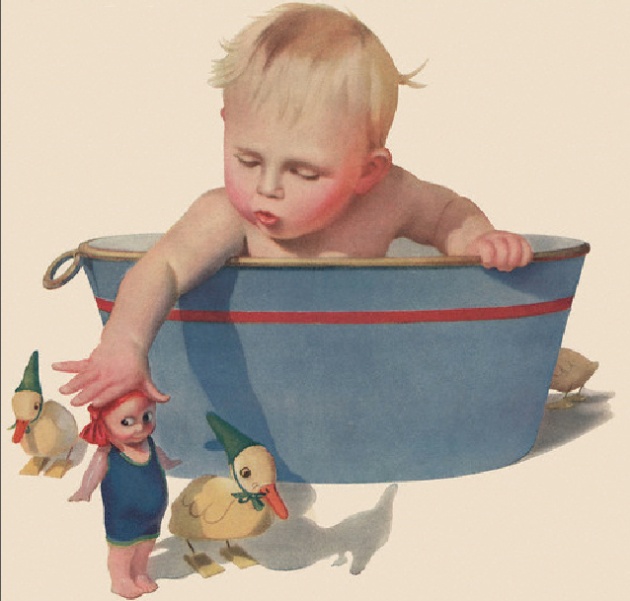 Детский сад  Аделаиды Семеновны СимоновичВ 1866 в С.-Петербурге был открыт еще один платный детский сад. Его основательницей стала Аделаида Семеновна Симонович (супруга врача и педагога Я. М. Симоновича). В заведении все было приспособлено для творческой педагогической работы: удобное расположение просторных, светлых комнат с балконами, сад и площадки для игр и занятий детей на воздухе. Дети вели подвижные игры, которые отражали отдельные виды труда и моменты быта русского народа, сопровождались русскими народными песнями. Занятия в младшей группе носили преимущественно индивидуальный характер, а занятия в старшей (дети 5–6 лет) – коллективный, причем имели природоведческий уклон. Супруги издавали ежемесячный журнал «Детский сад», посвященный вопросам детской педагогики. В 1869 из-за нехватки средств заведение пришлось закрыть, а журнал передать в другие руки (далее он издавался Е. И. Бороздиной и в 1877 был переименован в «Воспитание и обучение»; выходил до 1917).С 1867 действовал детский сад К. И. Герке на Б. Конюшенной ул., 10, позже открылся детский сад Э. П. Шаффе на 5-й линии, 18. В 1873 супруги врачей Г. И. Вертера и К. К. Задлера организовали фребелевский детский сад на Малой Мастерской (ныне Мастерской) ул., 9, описанный в воспоминаниях посещавшего его в детстве А. Н. Бенуа.В 1868 по инициативе В. П. Тарновской Обществом доставления дешевых квартир и других пособий нуждающимся жителям Санкт-Петербурга был организован первый бесплатный детский сад для работниц в доме Тура на Знаменской пл. (ныне пл. Восстания), между Невским пр. и Гончарной ул. (в этом доме действовали и другие благотворительные заведения общества). Детский сад этого общества несколько раз менял адреса; в 1900-е он располагался в Тарасовом пер., 5 и в нем опекалось более 50 детей обоего пола.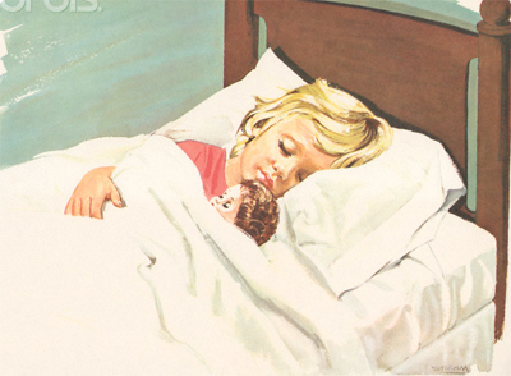 Педагогическое образование в РоссииВ 1871 по инициативе Н. К. Задлер и Е. А. Вербер при содействии И. И. Паульсона и К. А. Раухфуса в С.-Петербурге было открыто Фребелевское общество, которое вело как просветительскую, так и благотворительную деятельность. Оно учредило первые «фребелевские курсы» для подготовки работниц детских садов, куда принимались лица, окончившие средние учебные заведения или имеющие звание домашней учительницы. Первоначально обучение на них длилось год, с 1878 – два года (первый год – теория, второй – практика), с 1907 – три года (прошедшие трехлетнее обучение получали квалификацию учительницы начальной школы). В конце 1870-х общество учредило «Образцовый детский сад» на Гороховой ул., 22. В 1893 им было организовано два бесплатных детских сада, в которых в зимнее время обучалось ежегодно до 120 детей, и летний «Народный детский сад» с платой по 10 коп. в месяц за ребенка, который в 1893–1898 размещался в саду «на Прудках» у Греческого пр., а с 1899 – в Таврическом саду; его ежедневно в течение трех летних месяцев посещали свыше 1000 детей беднейших классов населения. В 1897 общество устроило детскую летнюю колонию, в которой ежегодно пребывало от 50 до 100 детей, «нуждающихся в поправлении здоровья». В 1908 при «фребелевских курсах» на Греческом пр., 13 действовал детский сад и четырехлетнее начальное училище.
        В 1892–1893 Женское патриотическое общество открыло бесплатные детские сады для детей обоего пола при Литейной и Выборгской Рукодельных школах, где получали профессиональное образование дочери бедных горожан. Позже благотворительные детские сады были устроены Александро-Невским обществом трезвости, Обществом пособия бедным женщинам, Обществом попечения о бедных детях «Лепта», некоторыми Городскими попечительствами о бедных; детский сад на 50 мест имелся при 1-м Городском сиротском доме. В 1898 Е. П. Калачева устроила на острове Голодай Бесплатный народный детский сад, а при нем – «Сельскохозяйственный приют»; позже под ее председательством в С.-Петербурге действовало Общество устройства народных детских садов, которое устроило детский сад с бесплатной детской столовой на 15-й линии, 40 (в 1910 здесь содержалось 49 мальчиков и 37 девочек).
В 1890-е – 1900-е детские сады различных типов, как и ясли (иногда эти понятия не разделялись), получили в С.-Петербурге широкое распространение. Они действовали при гимназиях с педагогическими классами, в приходах православных и иноверных храмов, нередко устраивались заводчиками при промышленных предприятиях.            В 1918 детские учреждения стали частью государственной системы просвещения и здравоохранения.Выдающиеся педагогиЧешский педагог, гуманист, основоположник дидактики (теории обучения). Говорил о всеобщем обучении на родном языке. Предложил организовать единую школу. Его труд «Великая дидактика». Определил и разработал возрастную периодизацию. Создал классно-урочную систему, где урок – основная форма обучения (длительность урока, организация). Говорил о создании условий, чтобы не было недостатка в развлечениях ребенка.Выделял физическое воспитание как приоритетное направление.Выделил «золотое правило» дидактики – принцип наглядности обученияПосвятил целую главу в своём труде семейному воспитанию «О материнской школе», где мать – основной воспитатель  (здоровье).Его принципы легли в основу классического воспитания и обучения:природосообразность ребенка (психологическое познание);принцип научности, энциклопедичности (знания научно обоснованные и указанные в литературе);доступности (знания адаптированные ребенку);систематичности и последовательности (от простого к сложному);сезонности (подбор материала в зависимости от сезона).Знаменитый швейцарский педагог, потративший все свои сбережения на создание детских приютов. Он посвятил жизнь сиротам, пытаясь сделать детство школой радости и творческого труда. На его могиле стоит памятник с надписью, которая заканчивается словами: "Всё - для других, ничего - для себя".Разработал принцип природосообразности. Природа ребенка требует и стремится к развитию. Предложил теорию элементарного образования знакомство с окружающим миром, развитие речи, обучение счету, письму и чтению в дошкольном возрасте.
       Немецкий педагог.Первый создал учреждение для дошкольников «Детский сад», взрослых назвал садовницами. Ф. Фребель является основоположником дошкольной педагогики, т.к. занимался подготовкой педагогических кадров, излагал систему воспитания дошкольников в книгах «Материнские и ласкательные песни», «Сто песен к играм в мяч», «Детский сад».
           Им было предложено сделать труд полноценным воспитательным средством. Идея народности в воспитании. Народность – система, выработанная исторической жизнью народа.           Пособие «Родное слова» для воспитания у детей чувства патриотизма, любви к родной земле.Разработал педагогическую систему:воспитание ребенка должна начинаться в семье;воспитание продолжается в ДОУ;обязательное школьное образование.        Был талантливым педагогом-новатором, одним из создателей стройной системы коммунистического воспитания подрастающего поколения нашей страны. Работал в колонии для несовершеннолетних детей, организовывал коллективные формы воспитания, развивал самостоятельность, ответственность за порученное дело перед сверстниками. Составлял руководство и рекомендации для воспитания детей в коллективе. Пропагандировал самоуправление детским учреждением.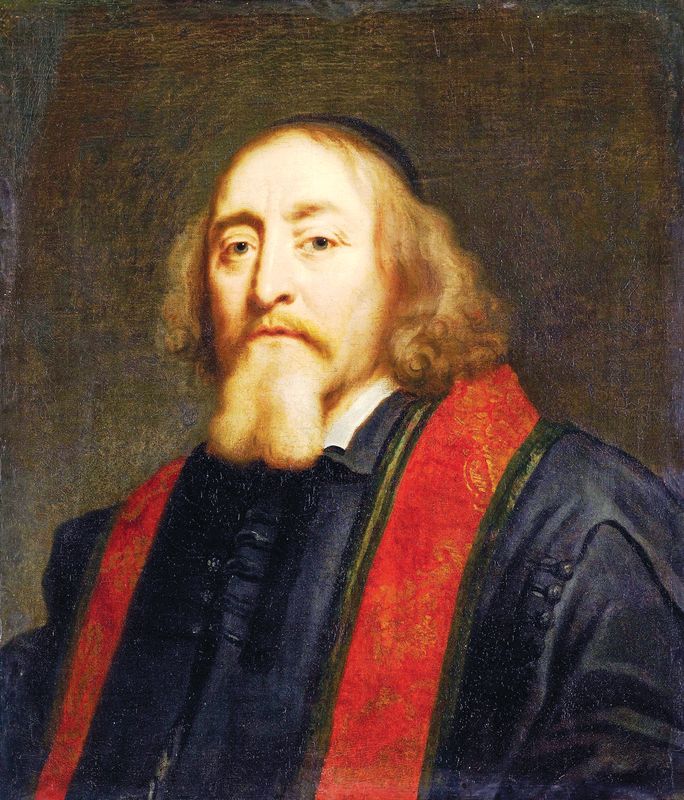 Ян Амос Коменский(1592 – 1670)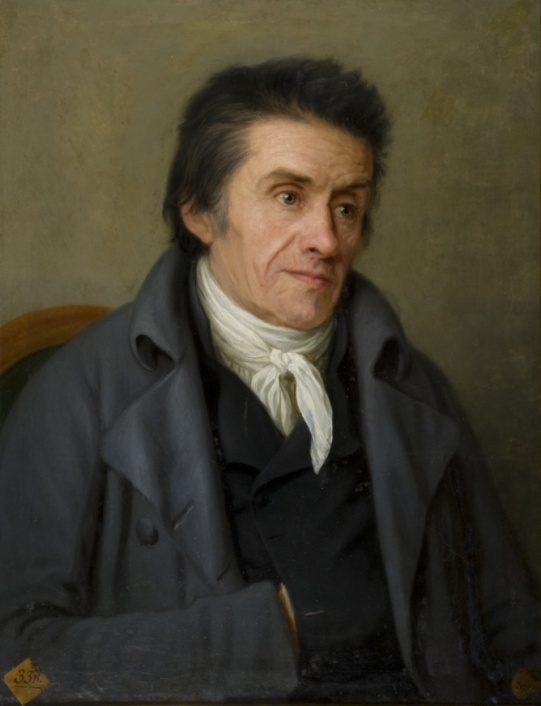 Иоганн Генрих Песталоцци(1746 – 1827)«Глаз хочет смотреть, ухо слышать, нога – ходить, а рука – хватать».Фридрих Фребель(1782 – 1852)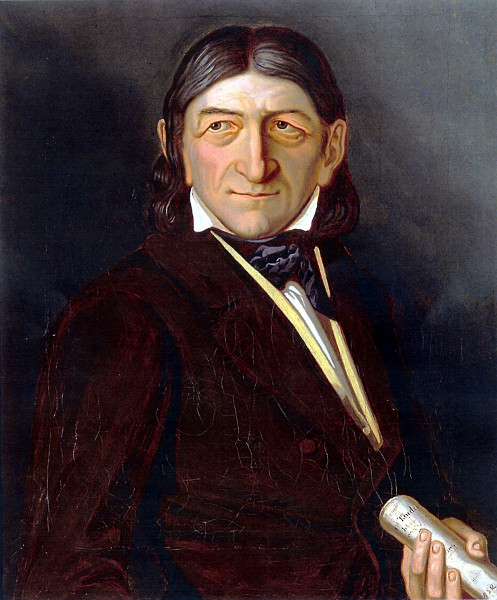 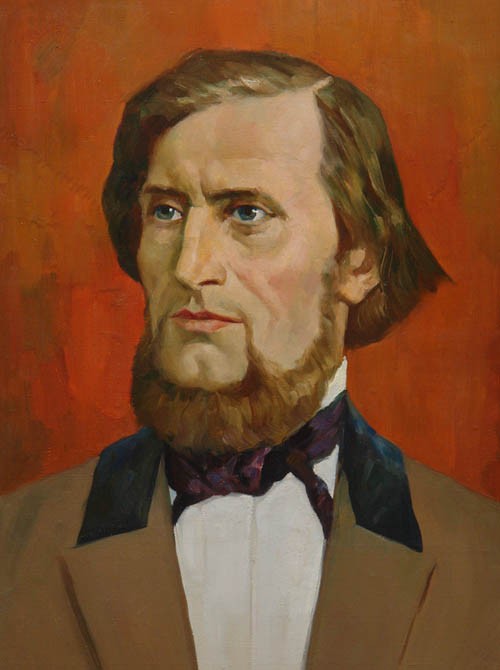 Ушинский Константин Дмитриевич (1823 – 1870)Макаренко Антон Семенович (1888 – 1939)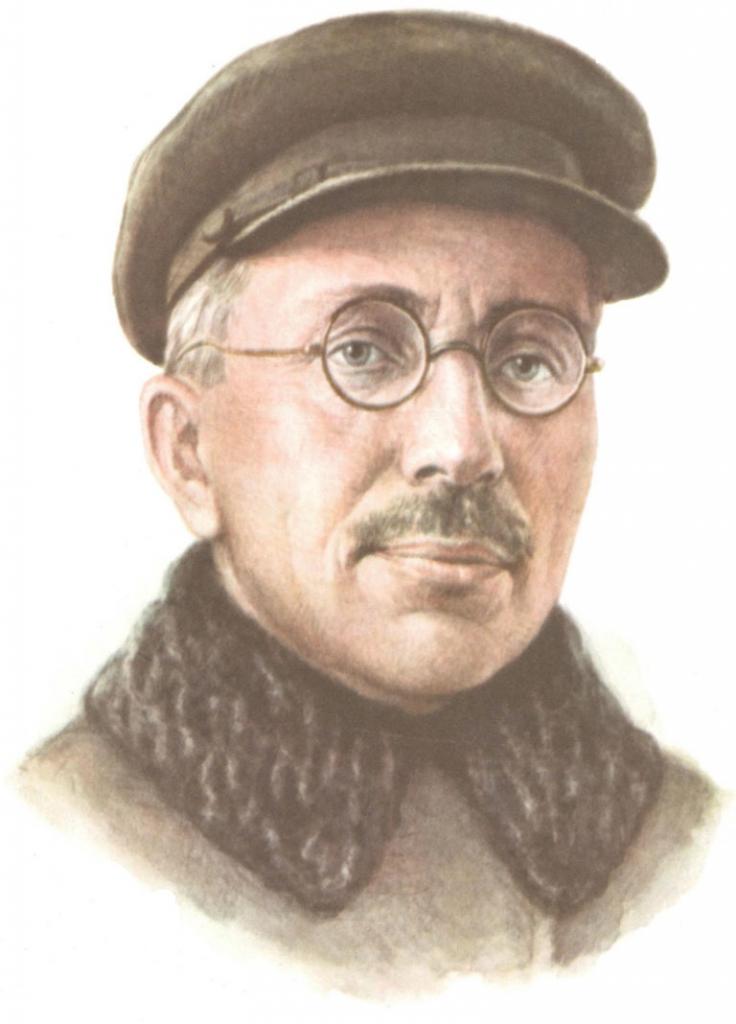 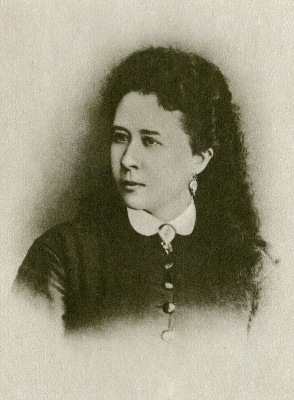 Водовозова Елизавета Николаевна (1844 – 1923)Последовательница К.Д. Ушинского. Пропагандировала идею народности в воспитании и обучении, делала упор на умственное, физическое и нравственное воспитание. Ведущим методом является наблюдение, приоритетной темой является знакомство с трудом взрослых.Тихеева Елизавета Ивановна (1867 – 1943)Участвовала в составлении программы, разработала систему сенсорного воспитания, и развития речи. Описала правила для ребенка, выдвинула требования к наглядным пособиям, разработала подробно словесные методы (рассказы, истории). Обращала внимание на развитие у детей творческих способностей.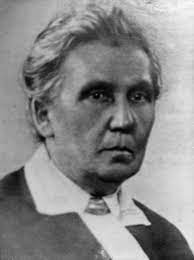 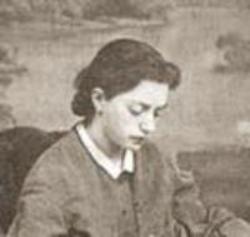 СимоновичАделаида Семеновна(1840 – 1933)Первая открыла платный детский сад для детей от 3 до 6 лет. Говорила о пользе ДОУ для подготовки к школьному обучению (грамматика, счет, вырезание, плетение, лепка, родиноведение, знакомство с трудом взрослых). Разработала дидактические занятия с куклой. При ней появляется первый российский журнал «Детский сад», где отражаются дидактические правила воспитания и обучения детей, требования к личности воспитателя.СимоновичАделаида Семеновна(1840 – 1933)Первая открыла платный детский сад для детей от 3 до 6 лет. Говорила о пользе ДОУ для подготовки к школьному обучению (грамматика, счет, вырезание, плетение, лепка, родиноведение, знакомство с трудом взрослых). Разработала дидактические занятия с куклой. При ней появляется первый российский журнал «Детский сад», где отражаются дидактические правила воспитания и обучения детей, требования к личности воспитателя.Сухомлинский Василий Александрович (1918 -1970)Педагог-гуманист создал свою систему эстетическо - нравственного воспитания – красота в природе, в музыке и живописи, в семье, а именно в матери. Говорил о необходимости развития положительной эмоционально-чувственной сферы в ребенке. Педагог поощрял рассуждения, творчество, активность в ребенке.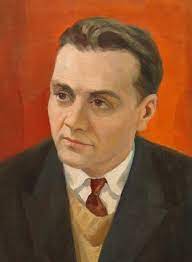 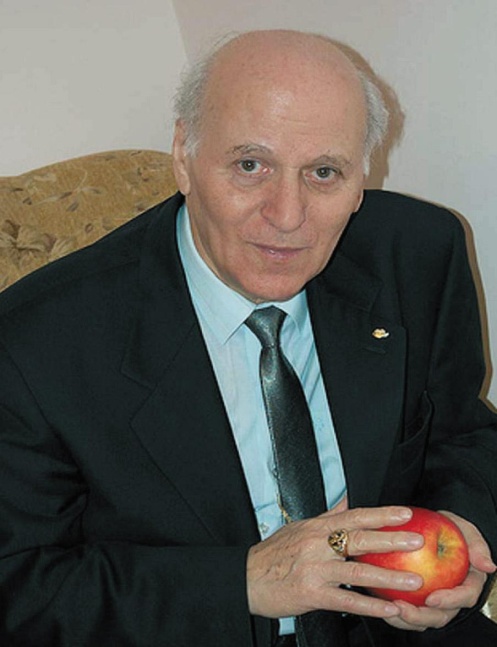 Амонашвили Шалва Александрович (1931)Современный грузинский педагог – гуманист.Первым проектом была «Школа радости» в Тбилиси для детей с 6 лет. Его труды: «Педагогическая симфония», «В школу с 6 лет», «Школа жизни», «Создание человека». Девиз педагога – ребенок может все, учитель же должен в это свято верить и эту формулу внушать ребенку.Амонашвили Шалва Александрович (1931)Современный грузинский педагог – гуманист.Первым проектом была «Школа радости» в Тбилиси для детей с 6 лет. Его труды: «Педагогическая симфония», «В школу с 6 лет», «Школа жизни», «Создание человека». Девиз педагога – ребенок может все, учитель же должен в это свято верить и эту формулу внушать ребенку.НикитинБорис ПавловичЗамечательный педагог, дидактик. Работает виртуозно со зрительной памятью. Развил идею применения кубиков для обучения детей грамоте с использованием возможностей отличия физических свойств кубиков в сочетании с развитием музыкального слуха и вокальных способностей детей; развил дидактические методы табличной подачи материала при изучении русского, английского языков.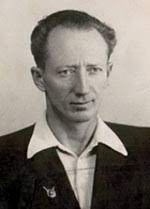 